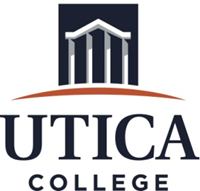 Office of Human ResourcesOn campus interview: evaluation form for facultyCandidate’s Name:__________________________________________   	       Date:_______________Search Committee Member:__________________________________   	       Position:_______________Interview Evaluation Based on Essential Knowledge, Skills, and AbilitiesPossible PointsPointsMASTERY OF A BODY OF KNOWLEDGE20In your opinion, did the candidate demonstrate sufficient mastery of a body of knowledge in _____________?Was the candidate’s area of professional emphasis evident?Was his or her level of knowledge in this area sufficient to be considered an expert?TEACHING ABILITY20Was the candidate’s teaching philosophy consistent with the needs and expectations of our institution’s students and faculty?How would you evaluate the candidate’s presentation?What elements of the candidate’s instructional materials show evidence of a grasp of pedagogy?SCHOLARSHIP20Did the candidate have a well-though-out and planned research agenda?To what degree are the candidate’s publications of the caliber expected at_______________?To what degree is the candidate’s professional presentation evidence of a productive scholar?Is his or her depth and breadth of scholarly activities rich enough to be noteworthy?CULTURAL COMPETENCY20Did the candidate indicate that he/she understands something of the diversity of our student body?Was the candidate able to provide specific examples to demonstrate commitment and/or experience promoting a diverse academic environment?SERVICE RELATED TO THE PROFESSION20What is the degree of engagement of the candidate in his or her discipline?What is the candidate’s record of college/university service?How is the candidate actively engaged in his or her profession?General CommentsTOTAL